Дата: 14.04.2022Група №25Урок № 21-22Тема уроку: «Завдання професійної етики в торгівлі»Мета уроку: формувати в учнів знання про поняття психології процесу купівлі-продажу товарів, моральні вимоги до поведінки покупця.  Розвивати навички дотримання ділового етикету. Виховувати пізнавальний інтерес до вдосконалення професійної майстерності комерсанта. Провести поурочний контроль засвоєння  знань.Матеріали уроку:Прочитайте уважно матеріали уроку та виконайте завдання 2 письмово.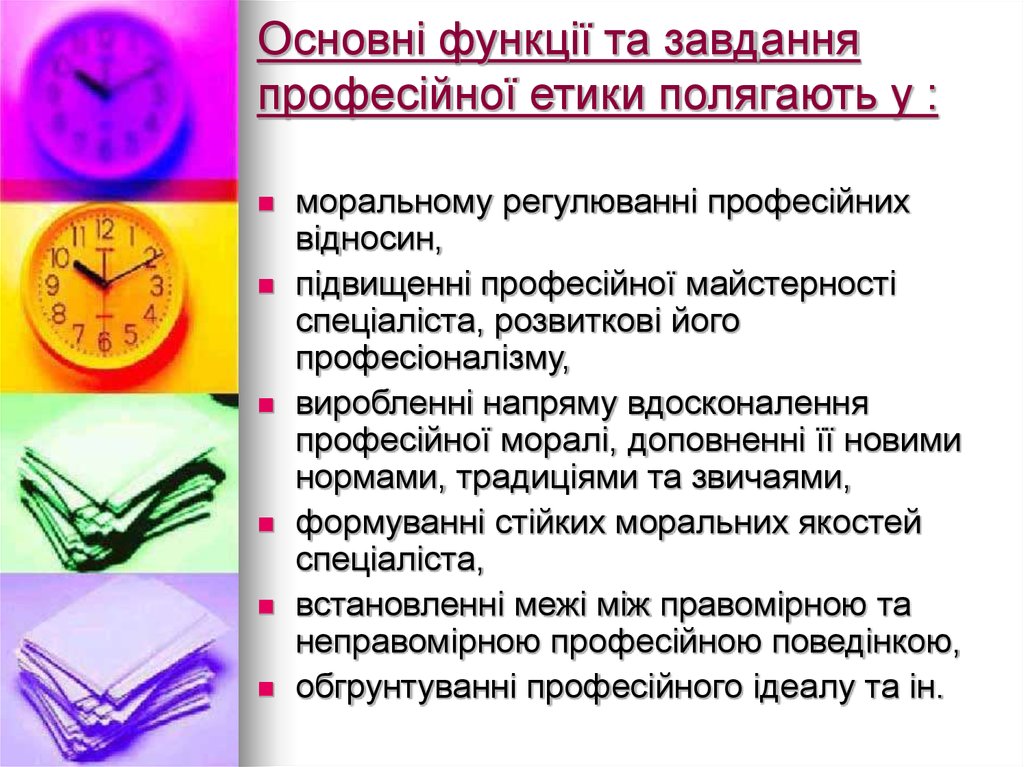 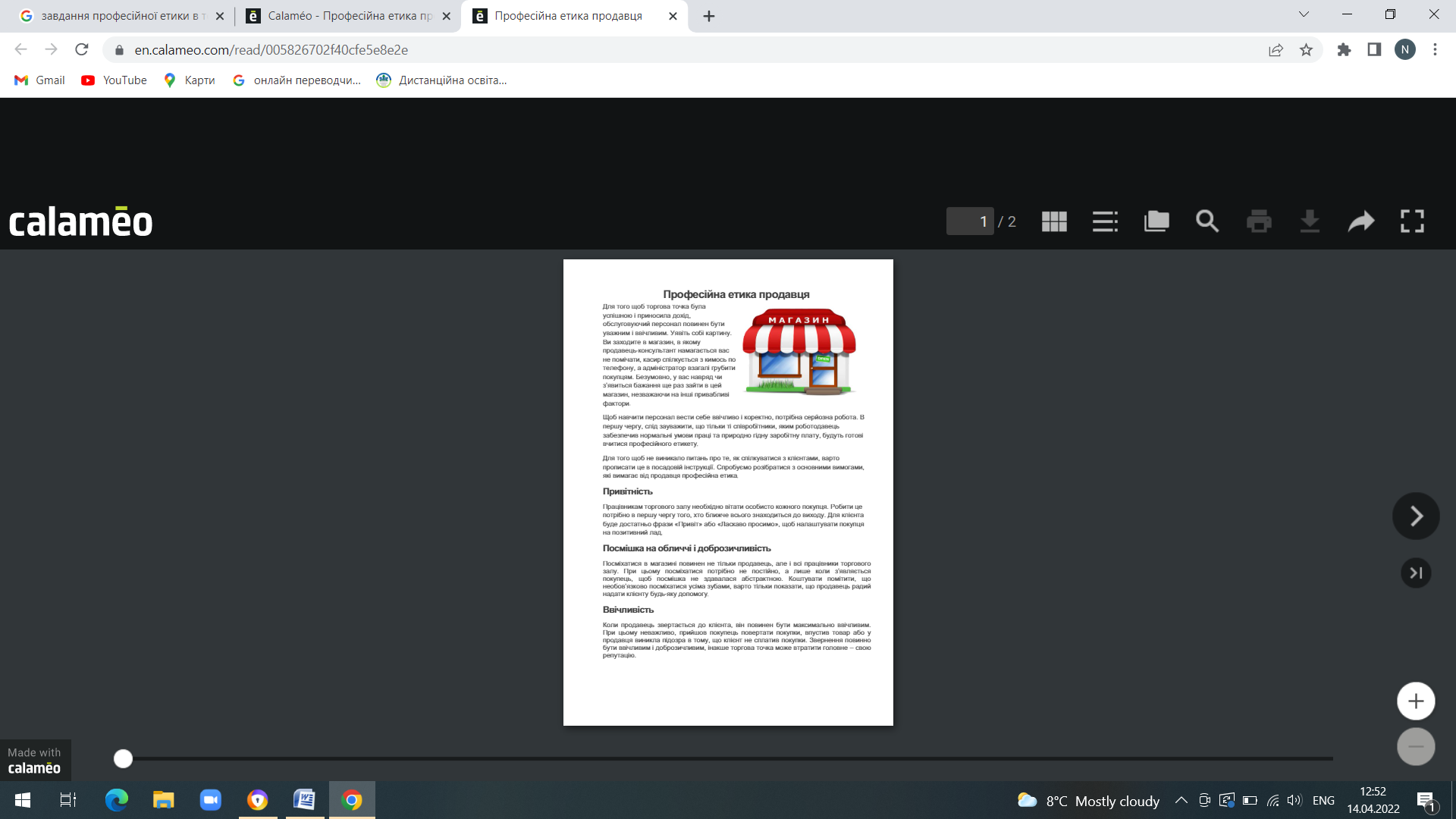 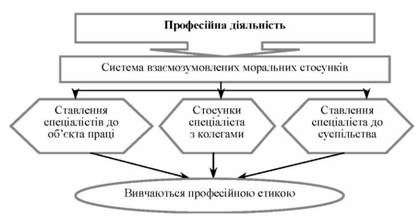 Д/з:  ретельно опрацюйте матеріал уроку,  заповніть таблицю «Організація закупівлі товарів у родині»Виконані завдання  (класну і домашню роботи) надсилати: Россоха Н.М-   nataross2017@gmail.com  Товари, які закуповують переважно чоловіки для родиниТовари, які закуповують переважно жінки для родиниТовари, в організації купівлі яких бере участь вся родина